EN ATENCIÓN A LA CONVOCATORIA GENERAL EXPEDIDA POR LA RECTORÍA PARA UNIDADES ACADÉMICAS DE LOS NIVELES MEDIO-SUPERIOR Y SUPERIOR, ASÍ COMO A LAS UNIDADES ORGANIZACIONALES, EN EL SENTIDO DE QUE LLEVEN A CABO SUS RESPECTIVOS FOROS INTERNOS, SE CONVOCA A TODA LA COMUNIDAD UNIVERSITARIA DE LAUNIDAD ACADÉMICA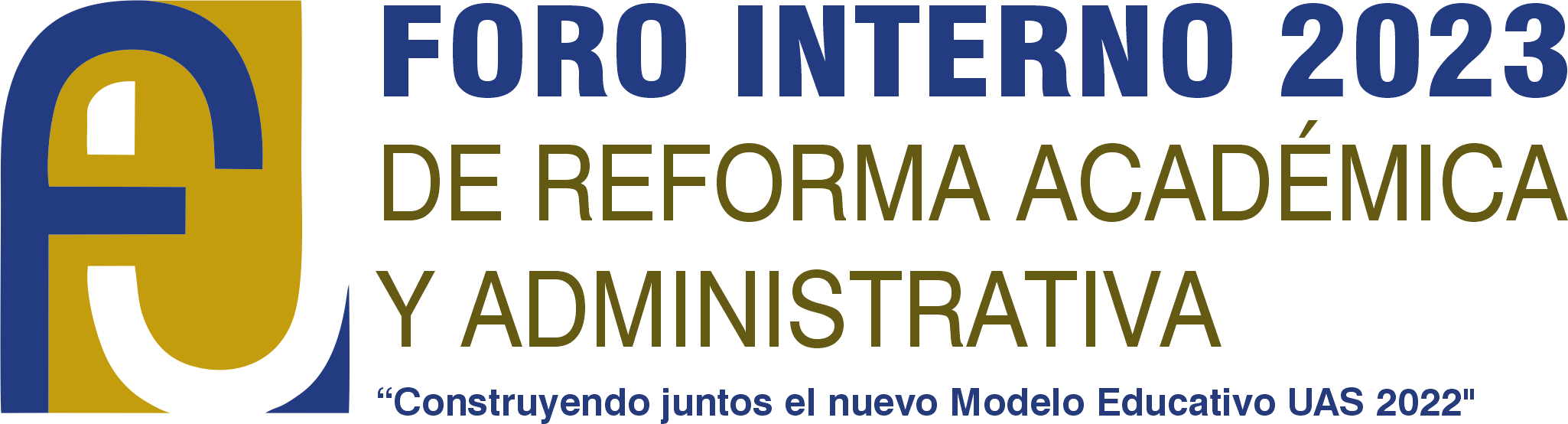 I. OBJETIVO GENERAL: Promover un profundo proceso de reforma académica y administrativa en esta unidad académica para implementar adecuadamente el Modelo Educativo UAS 2022, en el marco del Plan de Desarrollo Institucional “Con Visión de Futuro 2025”.II. BASES DE PARTICIPACIÓN:PRIMERA. Podrán participar estudiantes, personal académico, administrativo y de confianza pertenecientes a esta Unidad Académica para integrarse a este Foro Interno con la aportación de experiencias y propuestas frente a los desafíos y necesidades para la puesta en marcha del Modelo Educativo UAS 2022.SEGUNDA. De acuerdo con nuestros perfiles de programas y proyectos, podrán participar también representantes de organismos sociales, empresarios, empleadores, egresados, padres de familia y demás personas de la sociedad civil interesadas en presentar su aportación para enriquecer este proceso interno de reforma universitaria.III. REQUISITOS DE APORTACIONES Y REALIZACIÓN DEL FORO INTERNO:Todas las aportaciones podrán elaborarse por un máximo de tres personas (en autoría o coautoría) e inscribirse en alguno de los cuatro ejes temáticos transversales de esta Convocatoria, donde se plantee una problemática específica y sus correspondientes propuestas de atención o solución. Dichas aportaciones se entregarán por escrito, mediante documento elaborado en MS Word con base en el formato disponible en el portal web de Foros Internos 2023 (https://uasvirtual.org/forouas2023) observando la siguiente estructura: portada, resumen, introducción, desarrollo, conclusiones y referencias utilizadas. Para la exposición de propuestas en las respectivas Mesas de Trabajo, se sugiere una duración máxima de 10 minutos donde las personas participantes podrán apoyarse en cualquiera de las siguientes modalidades de presentación (formatos o guías de apoyo disponibles en portal Web):Presentación electrónica elaborada en MS PowerPoint, con base en formato disponible en portal web de Foros Internos 2023 y siguiendo la misma estructura que el documento escrito.Presentación por cartel, infografía o ilustración, siguiendo la secuencia del documento escrito, mismo que será proyectado durante su exposición.Presentación por video, siguiendo la guía disponible en portal web de Foros Internos 2023 y con la misma secuencia del documento escrito, mismo que será proyectado durante su exposición.Presentación por audio o podcast, siguiendo la guía disponible en portal web de Foros Internos 2023 y con la misma secuencia del documento escrito, mismo que será reproducido durante su exposición.Para sustentar la elaboración de sus propuestas, las personas interesadas podrán consultar el documento oficial del Plan de Desarrollo Institucional “Con Visión de Futuro 2025” (disponible en https://uasvirtual.net/cpp/sitio/docs/PDI_con_vision_de_futuro_2025.pdf), así como el correspondiente al Modelo Educativo UAS 2022 (disponible en https://www.uas.edu.mx/Modelo_Educativo.pdf)La entrega de propuestas para mesas de trabajo estará abierta a partir de la publicación de la presente Convocatoria y vencerá el 30 de abril de 2023 a las 23:55 hrs. en el portal web https://uasvirtual.org/forouas2023Nuestro Foro Interno se desarrollará en el periodo comprendido del 16 al 26 de mayo de 2023. Previamente, se dará a conocer la programación completa de actividades en portal web de Foros Internos 2023 y en instalaciones de nuestra Unidad Académica.IV. EJES TEMÁTICOS TRANSVERSALES:1. Adecuación de planes y programas de estudioObjetivo específico: analizar la pertinencia de la oferta educativa existente, identificando las necesidades de mejora para su reforma curricular, y generar condiciones con la capacitación y formación de docentes y directivos, para su implementación exitosa considerando los elementos definidos en el Modelo Educativo UAS 2022.Subtemas:1.1. Problemática y adecuación de la oferta educativa desde la perspectiva del Modelo Curricular planteado en el Modelo Educativo UAS 2022.1.2. Diagnósticos y propuestas para la pertinencia social y congruencia interna de la oferta educativa.1.3.  Retos, alternativas y oportunidades para lograr la reforma de los planes y programas de estudios.1.4. Fortalezas y debilidades docentes, estudiantiles y directivas en la implementación del Modelo Educativo UAS 2022.2. Innovación de los procesos académicos y administrativosObjetivo específico: plantear las políticas institucionales, estrategias de cambio y actualización de procedimientos académicos y administrativos que contribuyan a la innovación de las formas de aprendizaje y  enseñanza universitaria en la era digital; la actualización, capacitación y formación docentes; la inclusión y equidad social en los espacios educativos; la digitalización e integración de los sistemas universitarios; la optimización de los recursos, transparencia y rendición de cuentas de los procesos escolares y administrativos, entre otros temas de interés en este rubro para la comunidad universitaria.Subtemas:2.1. Necesidades, obstáculos y retos del profesorado para la implementación de prácticas educativas constructivistas, humanistas y centradas en el aprendizaje.2.2. Propuestas de programas y actividades formativas para docentes, directivos, personal administrativo y de confianza, que contribuyan a fortalecer la práctica del Modelo Educativo UAS 2022.2.3. Iniciativas académicas y administrativas para la inclusión y equidad en los espacios educativos.2.4. Estrategias de enseñanza y aprendizaje disruptivas ante las prácticas tradicionales o convencionales.2.5. Innovación en la optimización de recursos y herramientas digitales en los procesos académicos, administrativos y de gestión educativa.2.6. Transparencia y rendición de cuentas como parte de la cultura organizacional en los procesos escolares y administrativos.3. Nuevas profesiones y perfiles laboralesObjetivo específico: reflexionar en torno a las tendencias mundiales, escenarios actuales y futuros para profesiones universitarias competitivas en los mercados de trabajo, así como de los perfiles laborales emergentes que contribuyan a una redefinición pertinente de la oferta y servicios educativos de la institución.Subtemas:3.1. Tendencias mundiales para la formación integral de estudiantes.3.2. Problemática del perfil docente ante las nuevas demandas de formación de profesionales universitarios.3.3. Macrotendencias económicas y educativas en la prospectiva del mercado laboral.3.4. Tecnologías emergentes y reconfiguración de (nuevas) profesiones.3.5. Educación dual y necesidades del sector productivo para la formación de profesionales universitarios.3.6. Emprendedurismo y laboratorios interactivos en el desarrollo formativo de investigadores y estudiantes.4. Vinculación Universidad-SociedadObjetivo específico: proponer estrategias y mecanismos innovadores de articulación permanente entre la Universidad y su entorno, que potencien su misión social y trasciendan las formas tradicionales de relación de la UAS, como Alma Mater de Sinaloa, con la región y los diferentes sectores sociales, económicos y culturales.  Subtemas:4.1. La extensión universitaria en los escenarios actuales y futuros: nuevos retos y tendencias.4.2. Programas y servicios de vinculación universitaria y proyectos de investigación con impacto en el entorno social, económico y cultural.4.3. La importancia del posgrado, la ciencia, el deporte, la cultura y las artes en la misión social de la Universidad y su contribución al desarrollo de la región y del país.4.4. Desafíos y circunstancias actuales para la vinculación permanente de la Universidad con el entorno regional, nacional e internacional.4.5. Estrategias empresariales e incubadoras de negocios para fortalecer la formación universitaria y el desarrollo sustentable con visión social.V. OTRAS ACTIVIDADES COMPLEMENTARIASCon el propósito de enriquecer los trabajos del Foro Interno, se podrán incluir actividades complementarias como las siguientes:Exposición de carteles por eje temático transversalPaneles o Conversatorios entre miembros de la comunidad escolar e invitados externosConferencias de expertos, empresarios y colegios de profesionistasPresentaciones de revistas y librosActividades culturales y de convivenciaOtras actividades que se consideren pertinentes.VI. RESOLUTIVOS DEL FORO INTERNOAl concluir las mesas de trabajo y las actividades complementarias, la Comisión de Trabajo del Foro Interno procesará las relatorías de las mesas de trabajo, así como los reportes de las actividades realizadas para apoyar esta actividad, generando un Informe de Resolutivos del Foro Interno y que se hará llegar posteriormente a la Coordinación General de Foros Internos 2023 para su integración y sistematización de resolutivos al Informe General. X. TRANSITORIOSLos casos no previstos en la presente convocatoria serán resueltos a criterio del Comité Organizador y de la Comisión de Trabajo del Foro Interno 2023 de esta Unidad Académica. Para dudas y aclaraciones de esta actividad puede comunicarse al correo Se extiende la presente convocatoria en la ciudad de Culiacán Rosales, Sinaloa, a los ______ días del mes de abril de 2023.ATENTAMENTE“SURSUM VERSUS”_________________________________DIRECTOR(A)